Муниципальное бюджетное дошкольное образовательное учреждение детский сад общеразвивающего вида «Город детства» II Районный фестиваль творческих работ детей «ХОЧУ ВСЕ ЗНАТЬ!»в рамках районного конкурса исследовательских работ, обучающихся «Юниор»Творческий проект: «Откуда в сыре дырки?»Авторы: Власенко Назарий Николаевич, МБДОУ детский сад общеразвивающего вида «Город детства», подготовительная группа.Байраева Камилла Исламгереевна, МБДОУ детский сад общеразвивающего вида «Город детства», подготовительная группа.Научный руководитель: Ермоленко Алла Михайловна, воспитатель МБДОУ детский сад общеразвивающего вида «Город детства».Косенко Карина Николаевна, воспитатель МБДОУ детский сад общеразвивающего вида «Город детства».г. Лянтор, 2015 годАннотацияСыр – ценный продукт питания, производимый из молока сельскохозяйственных животных с помощью ферментов и молочнокислых бактерий или в результате плавления молочных продуктов. В наши дни сыр ценится за вкусовые и питательные качества. Сыр, изготовленный из цельного молока, – высококалорийный продукт с богатым содержанием белков, кальция, витамина А и витаминов группы В. Также сыр – один из основных источников кальция. Ребенку от 3 до 7 лет ежедневно рекомендуется съедать небольшой кусочек сыра в 3-5 г. Детям старше 7 лет требуется немного больше – 5-10 г.Объект исследования: сыр. Предмет исследования: образование дырок у сыра.Цель: выяснить, почему у некоторых сыров есть дырки, а у других нет. 	Задачи:  Научиться пользоваться справочной литературой.Учиться работать в интернете.Изучить материал по приготовлению сыра. Изготовить сыр в домашних условиях.Обобщить полученные материалы.Для реализации задач использовались следующие методы исследования: поиск, эксперимент, обобщение.Приемы: беседа, решение проблемных ситуаций, экспериментирование, чтение художественной литературы, изготовление сыра.Вывод: В результате проделанной работы можно утверждать, что дырки в сыре появляются сами собой в процессе производства одновременно с процессом образования кислот, при брожении молочнокислых солей.	Введение. При знакомстве детей с биографией и творчеством Б. Заходера., в рамках проекта, приуроченного к Году литературы, прочитав стихотворение «Дырки в сыре», ребята задумались: откуда все же берутся дырки в сыре? При составлении модели трех вопросов, было решено выяснить это опытным путем.Наличие глазков определенного размера и формы (в быту мы говорим "дыры", но это неправильное название и сыроделы так никогда не скажут) является характерной особенностью швейцарских сыров. Первые исследователи этого вопроса считали, что глазки образуются в результате брожения молочного сахара. Однако более тщательные исследования показали, что молочный сахар в сыре разлагается в первые дни после его выработки, в то время как глазки образуются только на 20-й 30-тый день. Актуальность. Такая популярность сыра не случайна, ведь это не только вкусный, но и очень полезный продукт. Сыр даже заложен в пирамиду питания ВОЗ (Всемирная организация здравоохранения), более того сыр рекомендуют включать и в питание детей. Чего же такого полезного содержится в сыре, мы попытались разобраться. Во-первых, нужно отметить, что сыр — это продукт изготовленный из молока, соответственно все полезные свойства молочного продукта в нем сохранены, к тому же в большей концентрации, чем в питьевых молочных продуктов. Во- вторых, к полезным свойствам сыра можно отнести содержание полноценного белка и незаменимых аминокислот, содержание витаминов группы В, витамина А и содержание необходимых микроэлементов, таких как кальций, фосфор и цинк.Гипотеза: дырки в сыре могут образовываться в процессе его изготовления во время брожения и выделения пузырьков.Может дыры, прогрызают мышки?Или их просверливают?А может дырки в сыре на самом деле пузырьки?1. Теоретическая часть1.1.Определение. Сыр – высокопитательный пищевой продукт, изготовляемый из свернувшегося (кислого) молока. Обычно светло-жёлтого цвета, бывает, как с "дырками" (полостями), так и без них. Слово «сыр», хотя и древнее, праславянское, обозначало изначально на Руси… творог. Именно так это слово толкует В.И.Даль, добавляя «справку» о приготовлении русского «сыра»: «квашеное молоко ставится в печь, и со свернувшейся гущи отцеживается сыворотка». Сама этимология слова «сыр» отражает получение «сырого» продукта без всякой засолки, сушки и выдержки, т.е. «творога» …        1.2 История происхождения сыра О происхождении сыра существует много легенд.       Вот одна из них.    Аравийский купец Канан отправился в далёкий путь. С собой он взял еду, а также молоко, которое налил в традиционный сосуд – высушенный овечий желудок. Купец остановился на ночлег и решил попить молока. Но… вместо молока из овечьего желудка потекла водянистая жидкость, сыворотка), а внутри оказался белый сгусток. Он попробовал его и был удивлён приятным вкусом нового продукта. Так появился на свет сыр, а случилось это более 4 тысяч назад. Первый сыродельный завод в России был открыт в 1795 году в Тверской губернии в имении князя Мещерского.        1.3 Классификация сыровА знаете ли Вы, сколько существует сортов сыра?  Говорят, что их существует более 4 тысяч сортов. Особенно большое разнообразие сортов сыра во Франции. Французы с гордостью утверждают, что сортов сыра у них больше, чем дней в году. У французов сыр был пищей и крестьян, и простых горожан, и знати. Каждая провинция имела свои сыроварни и фирменные сыры: пармезан, бри, рокфор, камамбер и т.д. и т.п. Сыр – предмет национальной гордости французов.        В послевоенном 1951 году президент Франции Шарль де Голль, держа речь, воскликнул в запальчивости: «Как можно управлять страной, в которой насчитывается 246 различных сортов сыра!»В настоящее время на прилавках магазинов появляется огромное количество сыров. Чтобы было понятнее что за сыры перед нами, когда и в каком количестве лучше употреблять тот или иной сыр, принято выделять 3 вида сыров.1. Мягкие сыры, к ним условно относят плавленые сыры. Бесспорно, эти сыры полезны, но есть некоторые нюансы, которые следует учитывать — содержание жиров в этом виде сыров выше (за счет добавления растительных жиров), чем во всех остальных, поэтому идеальным временем для их употребления будет утро, либо или первая половина дня. Следует учитывать, что в некоторые плавленые сыры добавляют ароматизаторы, консерванты, загустители, усилители вкуса, поэтому выбирая сыр внимательно читайте этикетку и выбирайте наиболее натуральный продукт.2. Твердые крупные сыры, такие как Швейцарский сыр. Их характеризует тонкий вкус и аромат. Их отличительной чертой является наличие отверстий, так называемых «глазков». Эти сыры более светлых оттенков и содержание жира в них меньше. Употреблять их можно как на завтрак, так и на обед и ужин, если он у вас не в позднее время.3. Твердые мелкие сыры, такие как Костромской, Российский, Голландский, Пошехонский. Эти сыры имеют более выраженные вкусовые качества и более выраженный аромат, некоторые сорта могут быть острые. Жиров в них побольше, поэтому употреблять их лучше в первой половине дня.Кому сыры противопоказаны: Во-первых, конечно же людям с аллергиями на молоко и молочные продукты. Ну и во-вторых людям с заболеваниями желудочно-кишечного тракта не рекомендованы острые и жирные сорта сыров.Так же мы хотим отметить, что сыр — это продукт, который все-таки рекомендуется употреблять в первой половине дня.1.4 Откуда в сыре дырки?Мы решили узнать, как ответят ребята из группы «Разумейки» на вопрос «Откуда в сыре дырки?»  Провели опрос:11 человек сказали, что дырки появляются сами,7 человек – что дырки в сыре прогрызли мыши,2 человека думают, что их прострелили ружьем, и 3 человека не знают, как ответить на этот вопрос.А любят ли мыши сыр? Вот что ответили бы нам на этот вопрос сами животные.        - «Совершенно ясно, что предположение, что мыши любят сыр, является не более чем популярным заблуждением. В процессе эволюции мыши практически не сталкивались с сыром или чем-либо подобным.  Больше всего грызуны любят зерно и фрукты…»                            Оказывается, и это факт!  подтвержденный учеными из Манчестерского университета на основании проведенного исследования пищи, которой питаются мыши и другие грызуны.
  Оказывается, дырки в сыре образуются из-за выделения углекислого газа в процессе брожения. Для свёртывания молока и получения сырного сгустка в сыроделии используют разную закваску: либо молочнокислую (большие дырки), либо сычужный фермент (маленькие дырки), а иногда и то, и другое. В закваске есть бактерии. Бактерии очень-очень маленькие. Их можно увидеть только с помощью микроскопа. Пока сыр созревает, кислые бактерии живут в нём и вырабатывают углекислый газ. Газ не может выйти из плотного сыра и дуется, отчего внутри сыра образуются разных размеров воздушные пузыри. Когда мы режем сыр на ломтики, пузыри разрезаются и получаются дырочки или как их ещё называют – глазки.       Дырки начинают образовываться лишь на 20-е сутки. Именно с этого момента при брожении молочных солей, вступающих в реакцию с кислотами, образуются бактерии, уксуснокислый кальций и углекислота.2.Практическая часть 2.1 Приготовление сыра в домашних условиях «Маскарпоне»1 пакет сметаны (мягкая упаковка)                                        1 пакет кефира (мягкая упаковка)Процесс работы: Заморозить пакет сметаны и пакет кефира. После заморозки содержимое пакетов поместить вместе в марлю на дуршлаг. Подвесить в подготовленное место для стекания жидкости после разморозки. Примерное время размораживания 24 часа.Полученную массу перемешать.1 вариант завершения рецепта:В полученную массу добавить мелко нарезанный укроп и соль, затем перемешать.2 вариант завершения рецепта:Добавить сахар и перемешать.Вывод: Получилась белая однородная масса с нежным сырным, молочным вкусом. 2.2 Приготовление сыра в домашних условиях.1 литр молока500 граммов творога100 граммов сливочного масла1 чайная ложка соды1 чайную ложку солиПроцесс работы:  Литр молока доводим до кипения. В кипящее молоко выкладываем 500г творога. Мешаем, не снимая с плиты, пока не начнет отделяться сыворотка. Заранее готовим 100 граммов растопленного сливочного масла, 1 чайную ложку соды, 1 чайную ложку соли. Выливаем содержимое в дуршлаг (выстланный чистой тканью) и даем стечь сыворотке (ее можно использовать для приготовления блинного теста). Получается сырная масса. Растираем ложкой сырную массу, добавляя масло, соль и соду: масса быстро густеет, затягивается. Укладываем сырную массу в форму и ставим в холодильник. Вывод: Сыр получился мягкий, в мелкую дырочку, желтого цвета.2.3 Приготовление сыра в детском саду.2 литра молока                                                         2 лимонаВ молоко добавили сок лимонов. Когда молоко свернулось, откинули его на дуршлаг. Сырный сгусток выложили в форму, положили под пресс, поставили сушиться и вызревать на целых 2 месяца. Именно в это время в сыре появляются дырки. При брожении молока образуется углекислый газ, который накапливается создавая пузырьки. Пузырьки застывают, получаются дырки.  Вывод: Интересно было наблюдать за превращениями молока, менялась консистенция, постепенно менялся цвет и вкус. И у нас, в условиях детского сада, получился настоящий сыр с дырками, которые настоящие мастера называют «глазками»!3. Заключение  Выполнив работу, мы выяснили откуда появились дырки в сыре. Действительно, глазки в сыре - это пузырьки, образованные из-за выделения углекислого газа в процессе брожения. Наличие глазков зависит от закваски используемой для приготовления сыра, тепловой обработки и технологии изготовления.Оказывается, дырки в сыре образуются во время процесса вызревания. За счет действия специальных культур при особых температурах хранения в сыре образуются газы, так как выхода для этих газов нет, образуются полости – знаменитые дырки в сыре. В зависимости от технологии изготовления и условий процесса вызревания, дырки в сыре могут быть различного размера. Каждому сорту сыра для созревания требуется свой по-разному длительный срок. Для голландского сыра период созревания 2-3 месяца, а для швейцарского – до 6-8 месяцев.          Меньше всего дыр в сырах мягких сортов. Самые большие дырки среди сыров, продаваемых в магазинах, мы увидели в сыре Мааздам Президент.        Теперь нам известно, откуда и как появились дырки в сыре, и готовы поделиться своими знаниями со всеми окружающими людьми.
 В будущем мы планируем найти ответ на еще один интересующий нас вопрос – Почему кот Гарфилд не ест мышей?Список литературыБегунов В.Л. «Книга о сыре». М.: Пищевая промышленность, 1974г.;Веракса Н.Е. Проектная деятельность дошкольников. -М.: Мозаика синтез, 2014. -64с. Заходер Б. Стихи для детейРыжова Л.В. Методика детского экспериментирования. СПБ.: ООО «Издательство Детство- пресс», 2014-208с. Кошевар Д..В. Хочу все знать. М.: Мозаика – Синтез,2015-500с.Юдина Е.Г. Примерная основная образовательная программа дошкольного образования. «Открытия», М.: Мозаика – Синтез, 2015-160с. Обруч. Образование: ребёнок и ученик № 5 2015г.Детский сад будущего- галерея творческих проектов № 06(31)ПРИЛОЖЕНИЕ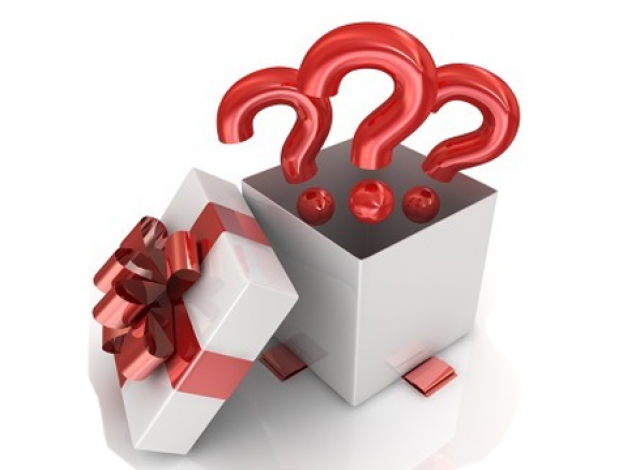 Модель трех вопросовОпрос: «Откуда в сыре дырки?»  Классификация сыров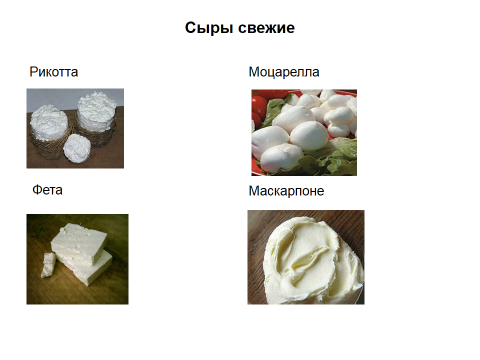 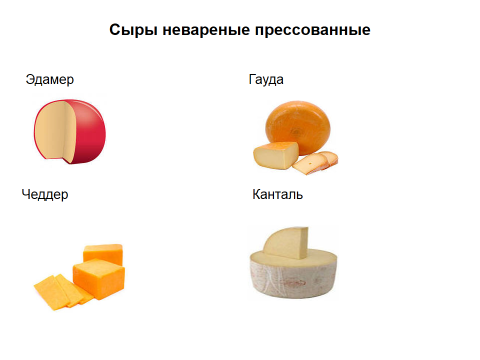 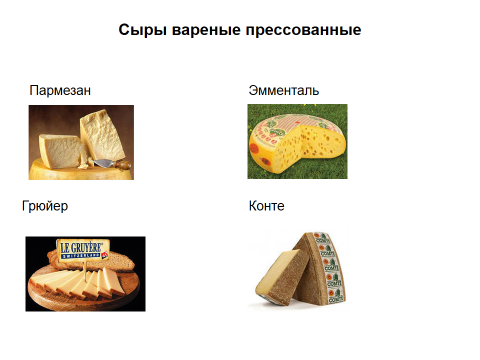 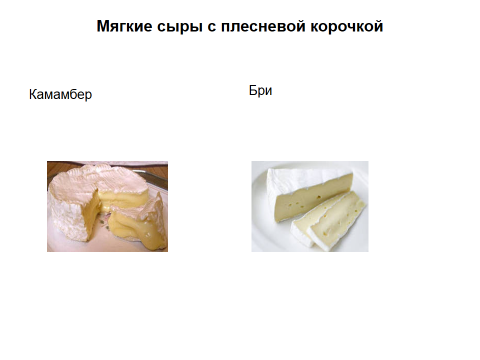 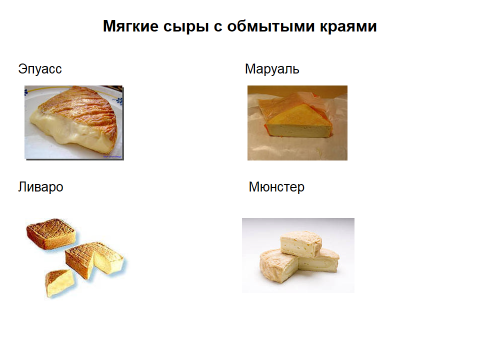 Системная паутинка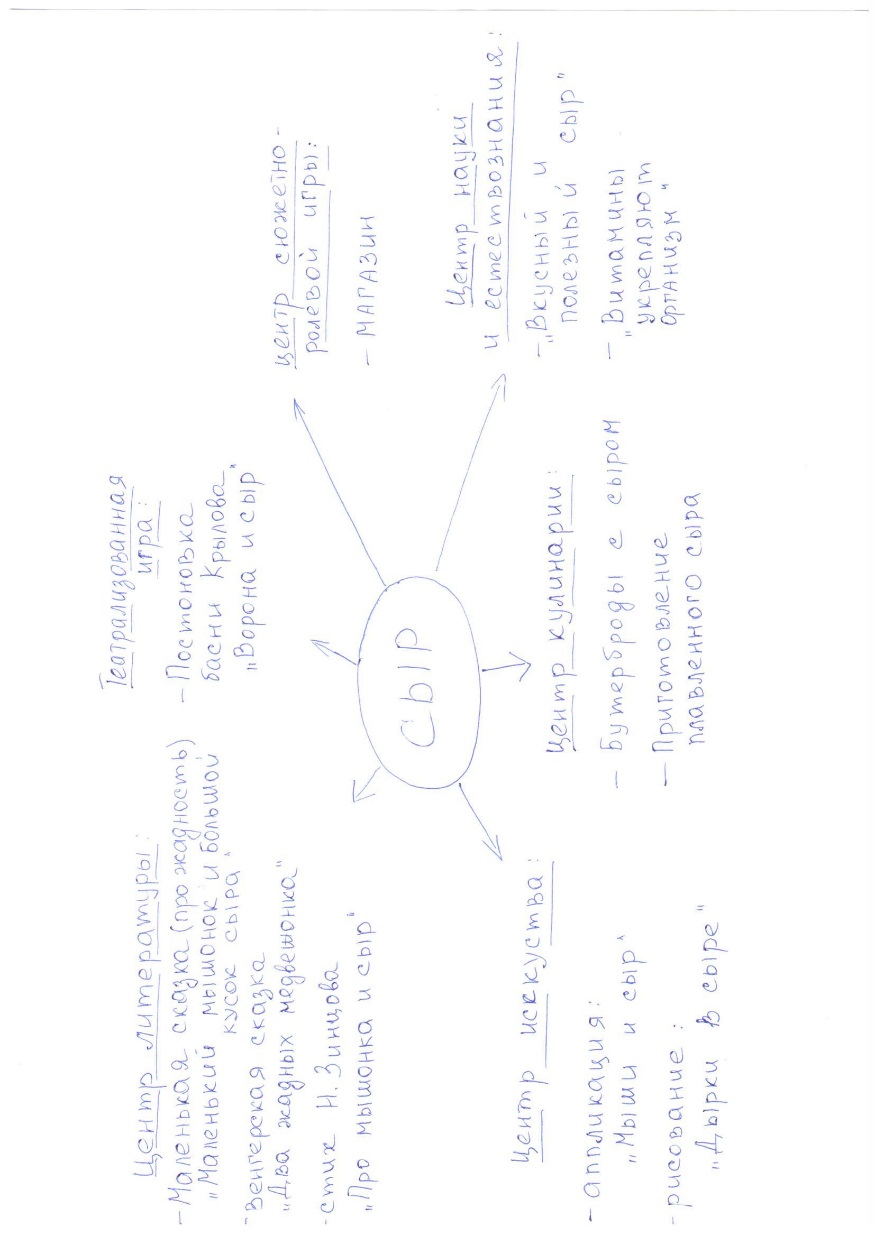 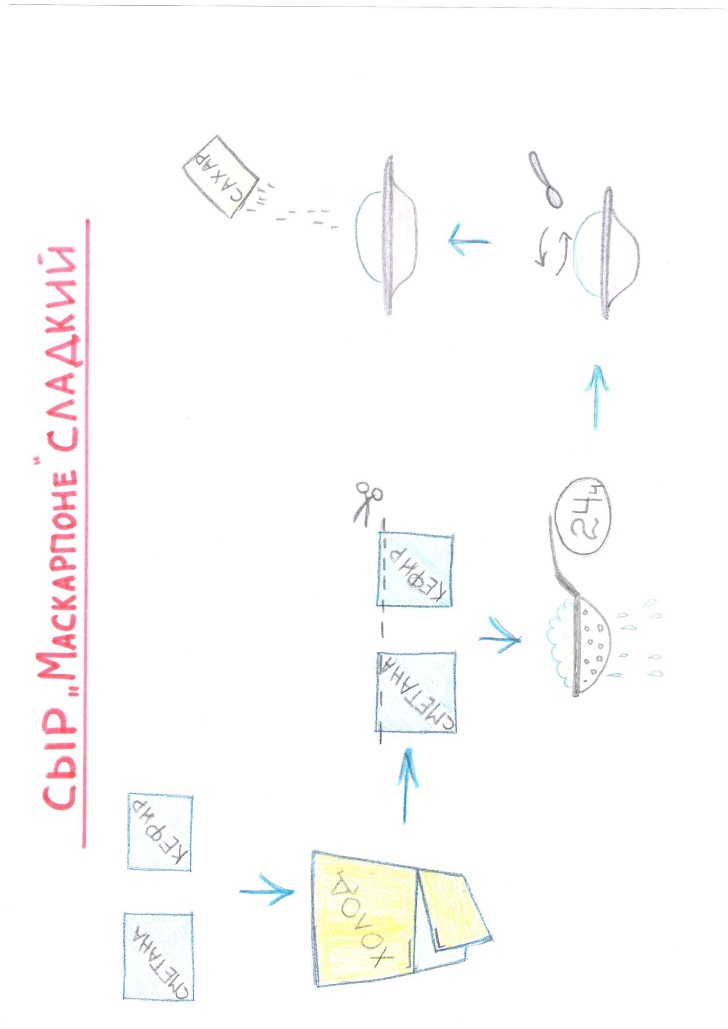 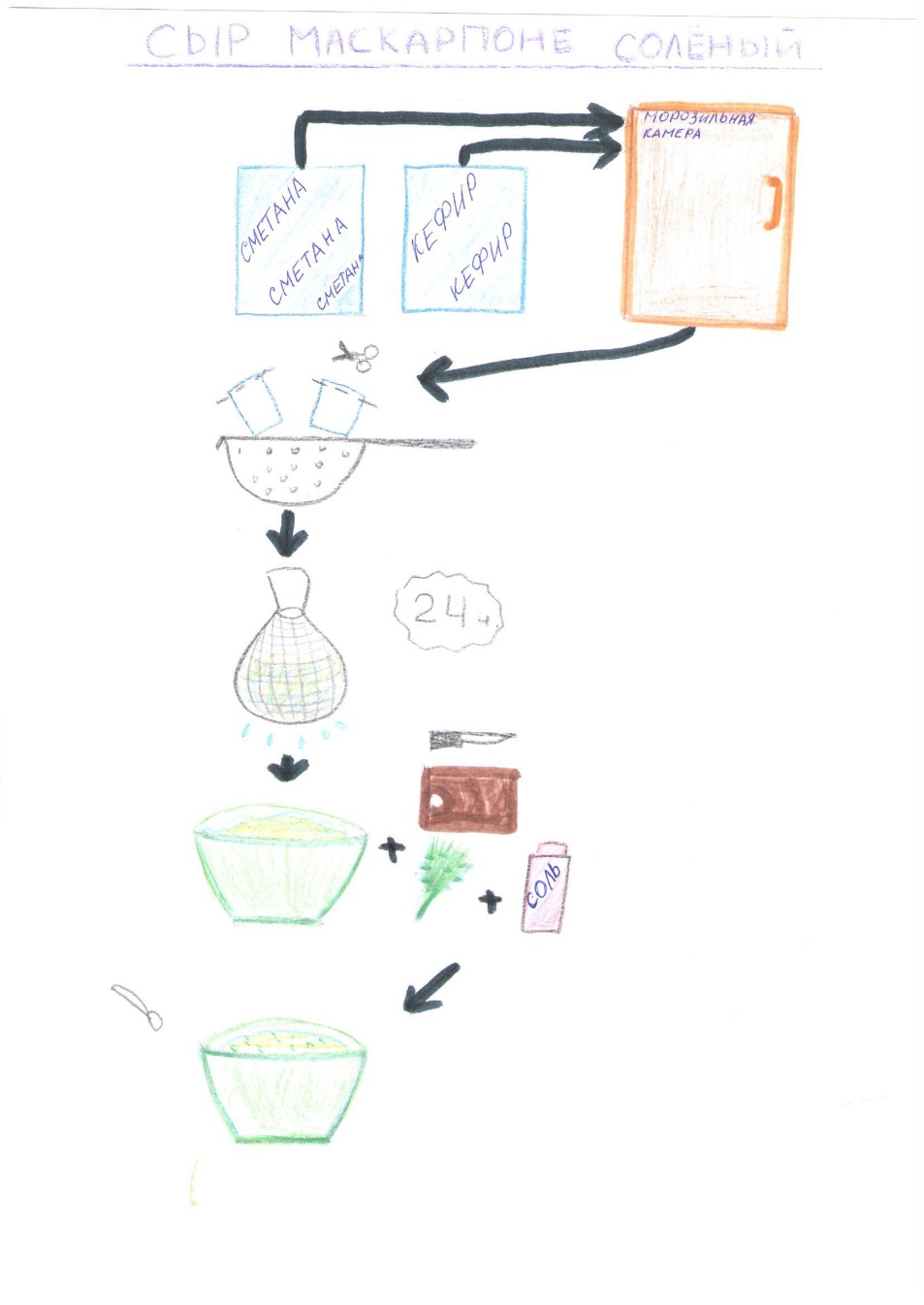 СодержаниеСодержаниеВведение41. Теоретическая часть51.1.Определение                                          51.2 История происхождения сыра51.3 Классификация сыров51.4 Откуда в сыре дырки?62. Практическая часть73. Заключение104.Список литературы115.Приложение12Что мы знаем осыре ?Что мы хотим узнать………?Как нам это сделать……..?Он вкусныйВ состав сыра входит молокоМышки любят сырОн бывает разного видаКак его сделать? Может, дыры прогрызают мышки? Узнать разновидность сыраПочему в сыре дырки?Столько сыра и весь разный! Интересно, почему?Дырки в сыре –это волшебство?Провести исследованиеОбратиться к литературеПриготовить самим сырНайти информацию в интернете